Україна  Шевченківська районна в місті Києві державна адміністрація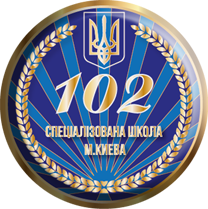 Управління освіти    СПЕЦІАЛІЗОВАНА ШКОЛА І-ІІІ СТУПЕНІВ №102    з поглибленим вивченням англійської мовивул. Шулявська, 10/12, м. Київ, Україна, 04116тел.: (044) 236-11-25, 236-50-61, факс: (044) 236-02-93e-mail: school_102@ukr.net, ідентифікаційний код 2612570419.11.2021	           НАКАЗ                                  № _____Про відновлення роботи в ЗЗСО № 102 в очному режимі	Згідно Протоколу №75 постійної комісії з питань техногенно-екологічної безпеки та надзвичайних ситуацій ВОКМР та Постанови КМУ № 1236 від 09.12.2020 р. про встановлення карантину та запровадження обмежувальних протиепідемічних заходів з метою запобігання поширенню на території України гострої респіраторної хвороби COVID-19, спричиненої коронавірусом SARS-CоV-2НАКАЗУЮ:	1. З 22.11.2021 року відновити освітній процес в приміщенні закладу освіти для всіх здобувачів освіти та викладачів школи при умові дотримання вимог постанови КМУ № 1236 від 09.12.2020 (зі змінами).	2. Продовжити посилений контроль за санітарними нормами та дотриманням всіх протиепідемічних вимог відповідно до рівня епідемічної небезпеки поширення COVID-19, встановленого Державною комісією з питань техногенно-екологічної безпеки та надзвичайних ситуацій для міста Києва .                                                                                           Павлікова Н.В.          3. Сестрі медичній Добровольській В.Є.:          3.1.Провести роз’яснювальну роботу з учительським колективом та техперсоналом щодо індивідуальних заходів профілактики та реагування на виявлення симптомів коронавірусої хвороби серед персоналу або здобувачів освіти      4. Заступнику директору з АГЧ Кочубею І.М.:      4.1. Своєчасно інформувати  адміністрацію  школи про своєчасне забезпечення всіма необхідними засобами індивідуального захисту, дезінфікуючих та  антисептичних засобів.                                                       Протягом адаптивного карантину      4.2. Забезпечити безпечний централізований збір та вивіз використаних засобів індивідуального  захисту, паперових серветок та рукавичок з їх подальшою утилізацією.Щоденно	3. Контроль за виконанням цього наказу залишаю за собою.Директор школи                                                              Наталія МОРОЗОВА